Figure 4. Risk of bias for individual studies 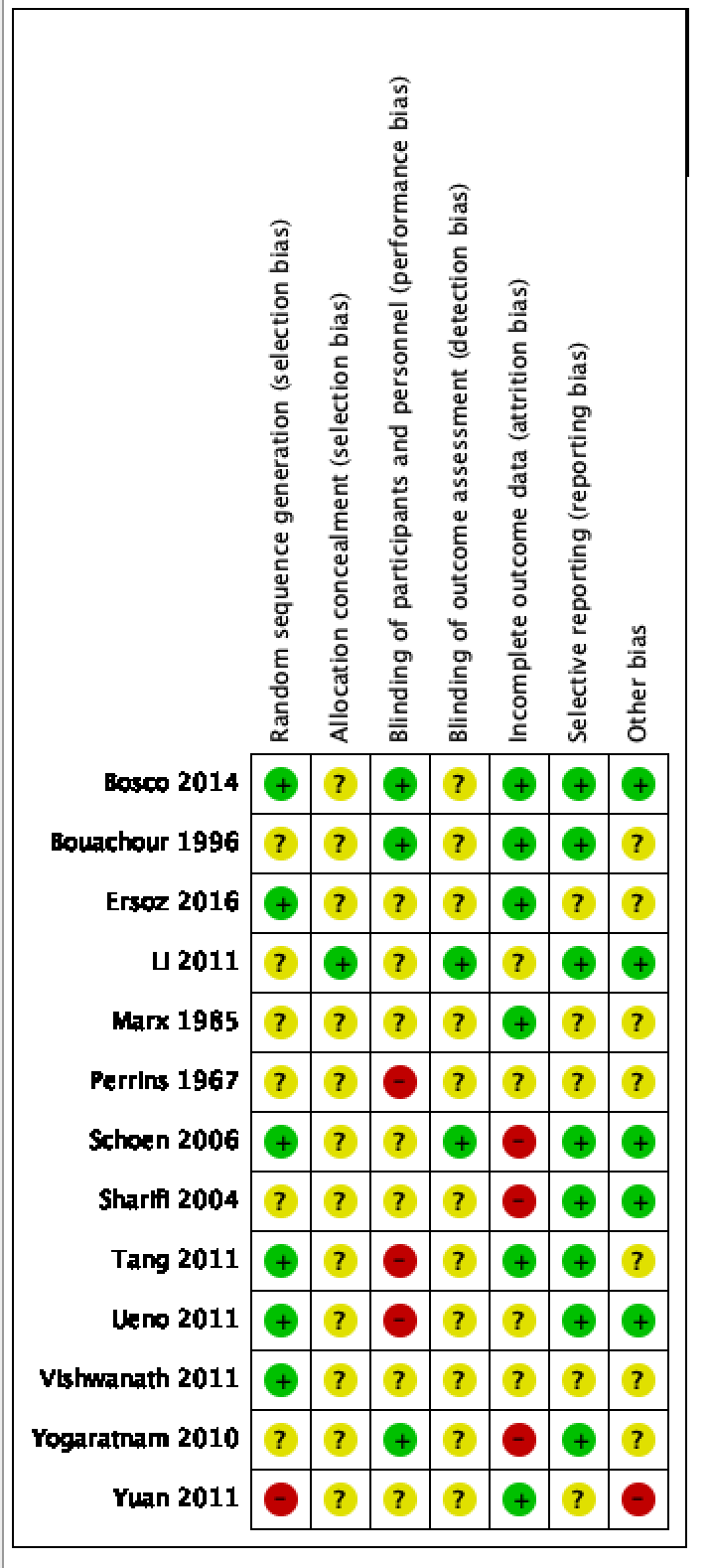 